MANTAR ZEHİRLENMELERİÖzellikle kırsal kesimde yaşayan halk arasında doğada kendiliğinden yetişen mantarları toplayıp  yeme alışkanlığı oldukça yaygındır. Bu kişiler şehirlere yerleştiklerinde de bu alışkanlıklarına devam etmektedirlerMANTARLAR GENEL OLARAK İKİYE AYRILIRYenebilir mantarlarZehirli mantarlar 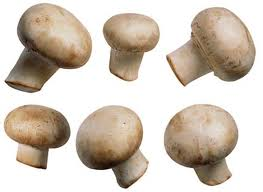 Mantarlar, proteince zengin bir besin kaynağıdır. Diyetetik açıdan pek çok vitamin ve oligoelement içerir. Bol miktarda madensel tuz içeren mantar, zihinsel yorgunluğa ve kansızlığa iyi gelir. Bileşiminde A, B ve D vitaminleri bulunur. Düşük kalorisiyle açlık duygusunu giderir bir bitkidir. 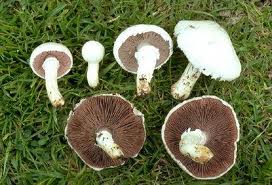 YENEBİLEN MANTARLAR
 Agaricus bisporus ( Kültür mantarı)Önerilen bir besindir, Önemli bir ihraç malıdır, Ticari bir maldır.ZEHİRLİ MANTARLARDoğada birçok zehirli mantar bulunur. Amanita phalloides en tehlikeli türlerdendir. Zehirlenmeden mantar toksinleri sorumludur. Amatoksinler, giromitrin, muskarin, koprin, ibotenik asit, psilosibin, orellanin gibi. Ölümle sonuçlanan bitkisel kaynaklı zehirlenmelerin  % 50’si yabani mantarlardan kaynaklanır.MANTAR ZEHİRLENMESİDoğal alanlarda yetişen, yapısında zehirli madde bulunduran şapkalı mantarların  taze, kurutulmuş veya konserve olarak, çiğ veya pişirilerek yenmesi sonucunda gelişen ölümle de sonuçlanabilen ciddi zehirlenmelerdir.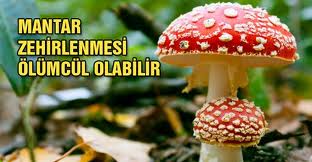 Özellikle ilkbahar ve sonbahar aylarında yağışların başlamasıyla acil servislere başvuran hasta sayısı artar. Yenebilen mantarlarla zehirli mantarların kesin ayırıcı özellikleri yokturHalkın Zehirli Mantarları Ayırt Etmede Belirli İnançları  VardırÇok çekici görüntülerde olurlar, Pişirirken gümüş çatal batırılırsa kararırlar, Yabani hayvanlarca yenmezler,Zehirli mantar koparıldığı zaman iç kısmı mavileşir, Belirli bölgelerde yetişen mantarlar zehirlidir, Yoğurt ile kavrulan mantar zehirlemez, Pişirilen mantarda zehir kalmaz, Mantarı kopart, azcık beklet. Rengi solmazsa ye gitsin, Bu inançların hiçbir bilimsel değeri yoktur, Uzman olan kişiler tarafından bile doğada zehirli ve zehirsiz mantarların ayrımının yapılması çok zordur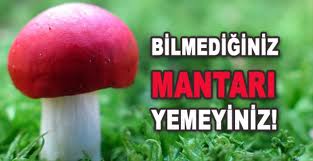 MANTAR ZEHİRLENMELERİNİN BELİRTİLERİ   Zehirlenme belirtileri mantarda bulunan zehrin niteliğine göre değişir Belirtiler mantar türlerinin yenmesini takiben 2 saat sonra veya 6 saat sonra ortaya çıkabilir.İlk 2 Saatte Ortaya Çıkan BelirtilerSersemlik, uykuya meyil, tansiyon düşüklüğü, bulanık görme, yüz ve boyunda kızarma, nabızda  artış, ağızda  metal tadı, bulantı ve kusma, terlemeYendikten 6 Saat Sonra Gelişen BelirtilerBulantı, Kusma, İshal, Ateş, Nabız  artışı, Karın  ağrısı, Karaciğer ve böbrek bozuklukları ile bu organlara  bağlı  belirtiler!!! Sonuçta koma ve ölüm söz konusu olabilir 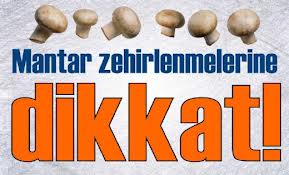 MANTAR ZEHİRLENMELERİNDE TEŞHİSHastanın mantar yeme hikayesi ile zehirlenme bulguları birlikte değerlendirilerek mantar zehirlenmesi olup olmadığına karar verilirYenen mantarın uzman birisi tarafından incelenmesi de teşhise yardımcı olabilirAncak bu konuda yapılacak en doğru hareket, mantar yiyen bir kişide zehirlenme belirtilerinin görülmesi halinde en yakın sağlık kuruluşuna başvurulmasıdır MANTAR ZEHİRLENMELERİNDE TEDAVİ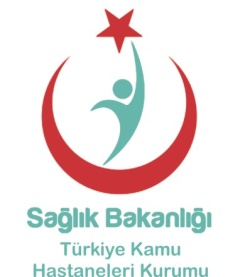 Tedavi genel olarak zehirlenme bulgularına yöneliktirMantar zehirlenmelerinin tedavisine yardımcı olması bakımından, 114 numaralı ulusal zehir danışma merkezi aranarak  temin edilecek bir antidot (panzehir)  bulunmaktadır.Laboratuar Bulguları: ALT, AST, amilaz, protrombin zamanı uzar, nötropeni , trombositopeni , hipofosfatemi ,hipokalsemi görülebilir.Tedavi: Mide yıkaması , aktif kömür uygulaması (1gr/kg), antiemetik , sıvı replasmanı .Sonuç 12-24 saatte düzelmeMANTAR ZEHİRLENMELERİNDEN KORUNMAMantar zehirlenmeleri çok basit bir şekilde önlenebilecek bir zehirlenme türüdürZehirlenmenin engellenmesinde tek çare doğal alanlarda yetişen mantarların yenilmemesi, bunun yerine kültür mantarlarının tercih edilmesidirMarketlerden alınan kültür mantarları da eğer hasar görmüş ambalaj içindeyse ya da bozulmuş ve çürümüş ise tüketilmemelidirÜlkemizde bazı yabani mantarlar pazarlarda satılmaktadır. Mantar satışları denetlenmeli ve halkın bilinçlendirilmesi için tedbirler alınmalıdırMantarların alerji ve anafilaksiye neden olabileceği unutulmamalıdırMantarların dış görünümü ile zehirli olup olmadığı ayrımının yapılamayacağı konusunda bilinçli olunmalıdır.ZONGULDAK UZUNMEHMET GÖĞÜS ve MESLEK HASTALIKLARI HASTANESİ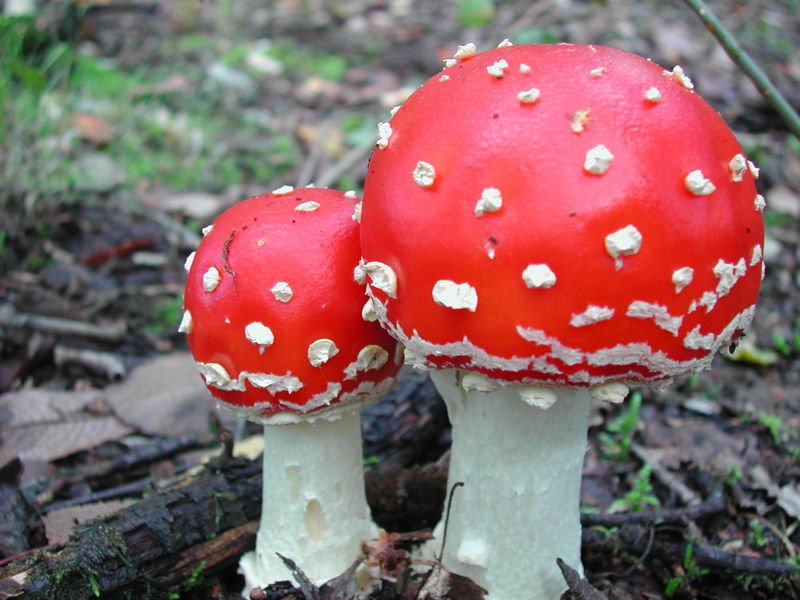 MANTAR ZEHİRLENMELERİMithatpaşa Mah. Hayribey Sok. No:3767040 ZONGULDAKwww.uzunmehmet.gov.tr0(372) 251 43 61-62-63-64-65FAX: 2537025